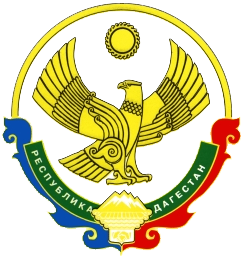 АДМИНИСТРАЦИЯМУНИЦИПАЛЬНОГО РАЙОНА «ЦУНТИНСКИЙ РАЙОН»РЕСПУБЛИКИ ДАГЕСТАН_________________________________________________________________ПОСТАНОВЛЕНИЕ12. 04. 2019г.                                                                            с. Цунта№71О создании опорного центра дополнительного образования детей       В соответствии с указом Президента Российской Федерации от 07.05.2018 №204 «О национальных целях и стратегических задачах развития Российской Федерации на период до 2024 года», приказом Министерства образования и науки РД № 525-09/19 от 21.03.2019 г. «Об утверждении методических рекомендаций по созданию и функционированию муниципальных опорных центров  дополнительного образования детей»  и в целях реализации в муниципальном районе «Цунтинский район» Республики Дагестан мероприятий по формированию современных управленческих и организационно-экономических механизмов в системе дополнительного образования детей в рамках федерального проекта «Успех каждого ребенка», национального проекта «Образование»,      а также в соответствии с «Дорожной картой» создания Регионального модельного центра и муниципальных опорных центров в Республике Дагестан, утвержденной распоряжением Правительства Республики Дагестан от 29.10.2018 г. № 236-р, администрация муниципального района «Цунтинский район» Республики Дагестан п о с т а н о в л я е т:     1. Создать на базе муниципального казенного учреждения  «Управление образования и молодежной политики» муниципальный опорный центр дополнительного образования детей МР «Цунтинский район»;     2. Утвердить Положение о муниципальном опорном центре дополнительного образования детей муниципального района «Цунтинский район» Республики Дагестан, созданного на базе МКУ  «Управление образования и молодежной политики» (Приложение № 1);     3. Утвердить План первоочередных действий по функционированию муниципального опорного центра дополнительного образования детей муниципального района «Цунтинский район» Республики Дагестан, созданного на базе МКУ  «Управление образования и молодежной политики»  (Приложение  № 2);     4.Руководителю МКУ«СМИ и ИТО» Султанову М.О. обеспечить опубликование настоящего постановления на сайте МР «Цунтинский район» и в газете «Дидойские вести»;     5.Контроль за исполнением настоящего постановления возложить на заместителя главы МР «Цунтинский район» Магдиева М.Г.;     6.Постановление вступает в силу после его официального опубликования.         Глава МР                                                              Магомедов Ш.А.Приложение № 1                                                                                                                   к постановлению МР «Цунтинский район»от 12.04.2019г. №71ПОЛОЖЕНИЕО СОЗДАНИИ И ФУНКЦИОНИРОВАНИИ МУНИЦИПАЛЬНОГООПОРНОГО ЦЕНТРА ДОПОЛНИТЕЛЬНОГО ОБРАЗОВАНИЯ ДЕТЕЙНастоящие положение определяют цели и задачи деятельности муниципального опорного центра дополнительного образования детей, содержат описание механизмов его создания и функционирования.Положение  разработано в соответствии с мероприятиями по формированию современных управленческих и организационно-экономических механизмов в системе дополнительного образования детей в рамках федерального проекта «Успех каждого ребенка» национального проекта «Образование» (далее – Федеральный проект), утвержденных распоряжением Правительства Республики Дагестан от 29.10.2018 г. № 236-р, с учетом методических рекомендаций о создании и функционировании регионального модельного центра дополнительного образования детей, утвержденных Министерством образования и науки Российской Федерации, (регистрационный номер 61/09 ВК от 31.03.2017).Общие положения1.1. Муниципальный опорный центр дополнительного образования детей (далее - Муниципальный опорный центр):является ядром системы дополнительного образования детей в муниципальном районе «Цунтинский  район» Республики Дагестан и ресурсным центром обеспечивающим согласованное развитие дополнительных общеразвивающих программ для детей различной направленности (технической, естественнонаучной, художественной, социально-педагогической, туристско-краеведческой, физкультурно-спортивной);создается на базе образовательной организации дополнительного образования, расположенной на территории муниципального района «Цунтинский район» Республики Дагестан;обеспечивает эффективное взаимодействие с региональным модельным центром дополнительного образования детей и другими участниками Приоритетного проекта в муниципальном районе «Цунтинский район» Республики Дагестан.Цель деятельности Муниципального опорного центра:Создание условий для обеспечения в муниципальном районе «Цунтинский район» Республики Дагестан эффективной системы взаимодействия в сфере дополнительного образования детей по реализации современных, вариативных и востребованных дополнительных общеобразовательных программ для детей различных направленностей, обеспечивающих достижение показателей развития системы дополнительного образования, установленных Указами Президента Российской Федерации от 7 мая 2012 года.Задачи Муниципального опорного центра:осуществление организационной, методической, экспертно-консультационной поддержки участников системы взаимодействия по реализации Приоритетного проекта в муниципальном «Цунтинский район» Республики Дагестан;выявление, формирование и распространение лучших муниципальных практик реализации современных, вариативных и востребованных дополнительных общеобразовательных программ для детей различных направленностей;создание организационных и методических условий, направленных на формирование кадрового потенциала в системе дополнительного образования детей соответствующего муниципального района (городского округа) Республики Дагестан, в том числе на развитие профессионального мастерства и уровня компетенций педагогических работников и других участников Приоритетного проекта на территории муниципалитета;формирование и распространение моделей сетевого взаимодействия при реализации образовательных программ;обеспечение содержательного наполнения муниципального сегмента общедоступного навигатор  в системе дополнительного образования детей в Российской Федерации;организационное, методическое, аналитическое сопровождение работы образовательных организаций, реализующих дополнительные общеобразовательные   программы на территории муниципального   района «Цунтинский район» Республики Дагестан;создание условий для выявления, сопровождения и поддержки талантливых и одаренных детей на территории муниципального района «Цунтинский район» Республики Дагестан.II. Нормативное правовое обеспечение создания и функционирования Муниципального опорного центра2.1. Создание Муниципального опорного центра производится муниципальным нормативным правовым актом.2.1.1. Муниципальный нормативный правовой акт утверждает:положение о деятельности Муниципального опорного центра;руководителя Муниципального опорного центра;функции Муниципального опорного центра по обеспечению реализации на территории муниципального района (городского округа) Приоритетного проекта;план мероприятий по созданию и функционированию Муниципального опорного центра;план деятельности Муниципального опорного центра по реализации на территории муниципального района «Цунтинский район» Приоритетного проекта в очередном году и плановом двухлетнем периоде;координатора Муниципального опорного центра от органа, осуществляющего управление в сфере образования муниципального района «Цунтинский район» Республики Дагестан.2.1.2. Положение о деятельности Муниципального опорного центра:определяет цели и задачи деятельности Муниципального опорного центра в муниципальном районе «Цунтинский район» Республики Дагестан;определяет основные направления деятельности Муниципального опорного центра;определяет структуру Муниципального опорного центра, в том числе органы управления Муниципальным опорным центром;отражает предмет, виды и формы деятельности Муниципального опорного центра;регулирует сферу ответственности Муниципального опорного центра и   порядок   взаимодействия   с участниками реализации Приоритетного проекта на территории муниципального района «Цунтинский район» Республики Дагестан;включает иные вопросы деятельности Муниципального опорного центра.Порядок формирования муниципального задания и порядок финансового обеспечения выполнения этого задания определяются органом местного самоуправления муниципального района «Цунтинский район» Республики Дагестан.Примерный план первоочередных мероприятий по созданию и функционированию муниципального опорного центра дополнительного образования детей представлен в Приложении N 1 к настоящим методическим рекомендациям.III. Функции Муниципального опорного центраВыполняет функции организационной, методической, экспертно-консультационной поддержки в муниципальной  системе  дополнительного образования детей, направленной на обеспечение реализации дополнительных  общеобразовательных программ различной направленности (технической, естественно-научной, художественной, социально-педагогической, туристско-краеведческой, физкультурно-спортивной) в образовательных организациях, расположенных  на территории муниципального района «Цунтинский район» Республики Дагестан.Содействует распространению лучших муниципальных практик реализации современных, вариативных и востребованных дополнительных общеобразовательных программ для детей различных направленностей, в том числе:проводит выявление и анализ лучших практик в муниципальном районе «Цунтинский район» Республики Дагестан;предоставляет информацию о выявленных лучших практиках в региональный ресурсный центр, способствует их продвижению в других муниципальных районах «Цунтинский район» Республики Дагестан;осуществляет внедрение лучших практик, выявленных в Республики Дагестан, а также лучших практик других субъектов Российской Федерации.Обеспечивает апробацию и внедрение в образовательных организациях, расположенных на территории муниципального района «Цунтинский район»  Республики Дагестан, разно уровневых дополнительных общеобразовательных программ.Создает, апробирует и внедряет в образовательной системе муниципального района «Цунтинский район» Республики Дагестан модели обеспечения равного доступа к современным и вариативным дополнительным общеобразовательным программам детям из сельской местности, в том числе оказывает организационно-методическую поддержку по реализации дополнительных общеобразовательных программ в образовательных организациях, расположенных в сельской местности.Обеспечивает взаимодействие между участниками Приоритетного проекта в муниципальном районе «Цунтинский район» Республики Дагестан, в том числе реализует проекты, программы и иные мероприятия в рамках Соглашения о сотрудничестве между Региональным модельным центром дополнительного образования детей и Муниципальным опорным центром дополнительного образования детей (далее - Соглашение). Форма Соглашения представлена в Приложении 2 к настоящим методическим рекомендациям.Содействует качественному развитию муниципальной системы дополнительного образования детей, в том числе через оказание методической, информационной и организационной помощи образовательным организациям, расположенным на территории муниципального района, города (городского округа) Республики Дагестан и реализующим дополнительные общеобразовательные программы.Способствует развитию сетевых форм взаимодействия при реализации дополнительных общеобразовательных программ в образовательных организациях, расположенных на территории муниципального района  «Цунтинский район» Республики Дагестан.Содействует проведению профильных, тематических смен, в том числе:участвует в разработке программ для организаций отдыха детей и их оздоровления;оказывает организационно-методическую поддержку по реализации дополнительных общеобразовательных программ в организациях отдыха детей и их оздоровления.Создает организационно-методические условия для непрерывного развития педагогических кадров муниципальной системы дополнительного образования детей.Обеспечивает реализацию мероприятий по информированию и просвещению родителей (законных представителей) в области дополнительного образования детей.Обеспечивает (оказывает содействие) внедрению системы персонифицированного финансирования муниципальном районе «Цунтинский район»3.12. Обеспечивает информационное сопровождение мероприятий для детей и молодежи в муниципальном районе «Цунтинский район» Республики Дагестан, в том числе:формирует медиаплан и проводит мероприятия по освещению деятельности Муниципального опорного центра;обеспечивает широкое вовлечение детей, в том числе детей из сельской местности и детей, находящихся в трудной жизненной ситуации, в муниципальные конкурсные и иные мероприятия;обеспечивает ведение публичного перечня мероприятий для детей и молодежи в муниципальном районе, «Цунтинский район» Республики Дагестан.3.13. Формирует информационно-телекоммуникационный контур системы дополнительного образования детей в муниципальном районе «Цунтинский район», включающий:содержательное наполнение муниципального сегмента общедоступного  навигатора в системе дополнительного образования детей;содержание и поддержку функционирования информационного портала Муниципального опорного центра;проведение дистанционного обучения для детей и родителей с использованием информационного портала Муниципального опорного центра;проведение информационной кампании по продвижению мероприятий в муниципальной системе дополнительного образования через информационный портал Муниципального опорного центра;создание и поддержку методического блока на базе информационного портала Муниципального опорного центра.Ведет работу по поддержке и сопровождению талантливых и одаренных детей - обучающихся образовательных организаций, расположенных на территории муниципального района «Цунтинский район»  Республики Дагестан.Готовит предложения по совершенствованию нормативных правовых, финансовых, организационных механизмов развития муниципальной системы дополнительного образования детей, в том числе:проводит анализ нормативной правовой базы своего муниципального района  «Цунтинский район» Республики Дагестан;проводит анализ правоприменительной практики в сфере дополнительного образования детей;на основе лучших муниципальных практик готовит предложения по внесению изменений в муниципальные и региональные нормативные правовые акты в целях создания современной региональной системы дополнительного образования детей в соответствии с законодательством Российской Федерации.3.16. Проводит инвентаризацию инфраструктурных, материально-технических ресурсов образовательных организаций различного типа, научных организаций, организаций культуры, спорта и предприятий реального сектора экономики, потенциально пригодных для реализации образовательных программ, а также анализ кадрового потенциала для повышения эффективности системы образования муниципалитета.                                                                                                              Приложение № 2                                                                                                                     к   постановлению АМР «Цунтинский район»от 12.04.2019г. №71ПЛАНПЕРВООЧЕРЕДНЫХ ДЕЙСТВИЙ ПО СОЗДАНИЮ И ФУНКЦИОНИРОВАНИЮМУНИЦИПАЛЬНЫХ ОПОРНЫХ ЦЕНТРОВ ДОПОЛНИТЕЛЬНОГООБРАЗОВАНИЯ ДЕТЕЙN п/пМероприятияРезультат1.I. Инициирование создания Муниципального опорного центра (далее - МОЦ):Муниципальный нормативный правовой актОтбор площадки для МОЦ.Утверждение площадки МОЦ.Письмо руководителя органа,Назначение руководителя МОЦ.Определение координатора МОЦ со стороны органа, осуществляющего управление в сфере образования муниципального района (городского округа) Республики Дагестан.Утверждение положения о деятельности МОЦ II. Размещение на официальном сайтеосуществляющего управление всфере образования муниципального района (городского округа) Республики Дагестан, в адрес министра образования Республики Дагестан о создании Муниципального опорного центрамуниципального района (городского округа) Республики Дагестан соответствующего муниципального нормативного правового акта2.Заключение соглашения с Региональным модельным центром дополнительного образования детей и размещение его на официальном сайте муниципального района (городского округа) Республики ДагестанСоглашение с Региональным модельным центром дополнительногообразования детей3.Утверждение плана деятельности МОЦ по реализации Приоритетного проекта и размещение на официальном сайте муниципального района (городского округа) Республики Дагестан соответствующего муниципального нормативного правового актаМуниципальный нормативный правовой акт4.Привлечение интеллектуальных партнеров, бизнес-партнеров, иных участников деятельности по реализации Приоритетного проектаРаздел в плане деятельности МОЦСоглашения о сотрудничестве5.Создание информационного портала МОЦ, включающего:Раздел в плане деятельности МОЦМетодический блок - для педагогов, руководителей образовательных организаций, родителей (законных представителей) детей.Дистанционные курсы - для детей, родителей.Результаты независимой оценки качества организаций, реализующих дополнительные общеобразовательные программы на территории муниципального района (городского округа).Информация о мероприятиях, конкурсах и т.д.Информационный портал в сети "Интернет"6.Утверждение медиаплана освещения деятельности МОЦ и размещение на официальном сайте муниципального района (городского округа) Республики Дагестансоответствующего ПриказаРаздел в плане деятельности МОЦПриказ органа, осуществляющего управление в сфере образованиямуниципального района (городского округа) Республики Дагестан(далее - Приказ)7.Организация работы по заполнению муниципального сегмента общедоступного навигатора по дополнительному образованию детейРаздел в плане деятельности МОЦ8.Проведение независимой оценки качества деятельности образовательных организаций по реализации дополнительных общеобразовательных программОтчет о независимой оценке, размещенный на информационномпортале МОЦ9.Подготовка ежегодного отчета о реализации на территории муниципального района (городского округа) Приоритетного проектаПисьмо руководителя органа, осуществляющего управление всфере образования муниципального района (городского округа)Республики Дагестан, в адрес министра образованияРеспублики ДагестанИнформационно-аналитические материалы в виде презентаций, включающих схемы, таблицы, диаграммы, размещенные на информационном портале МОЦ